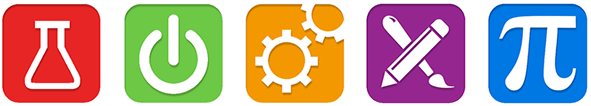 TECHNOLOGIE - TECHNISCH TEKENEN 	NAAM: ……………………………. KLAS: ……………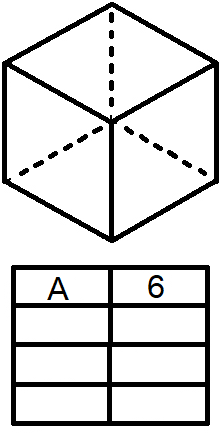 TussentoetsOp dit blad staan 7 ruimtelijke figuren getekend. Ieder figuur bestaat uit verschillende vlakken. Op de volgende pagina staan de vlakken die bij de figuren horen.Zoek bij ieder figuur de bijbehorende vlakken.Noteer hoeveel keer de vlakken in het figuur voorkomen.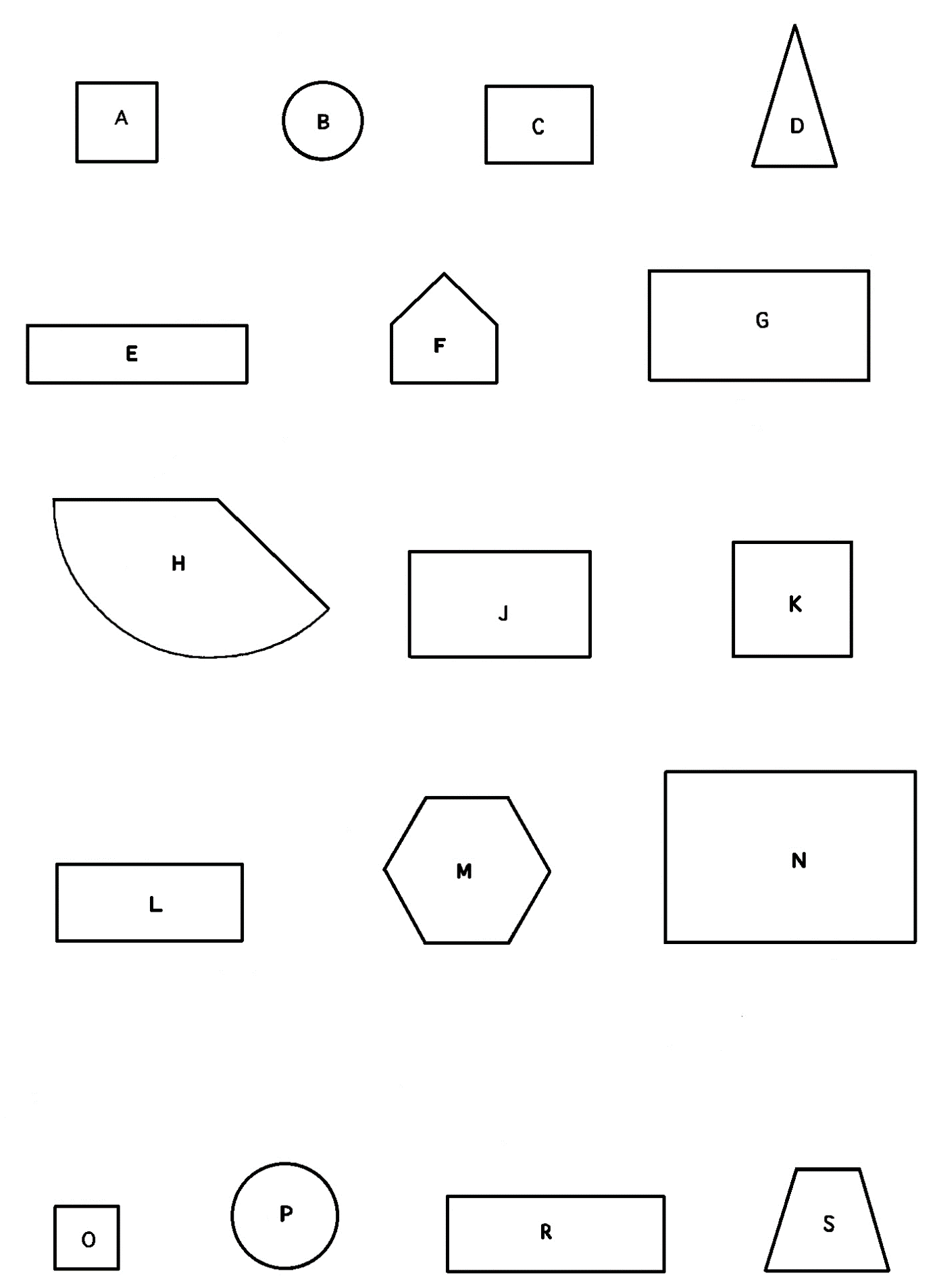 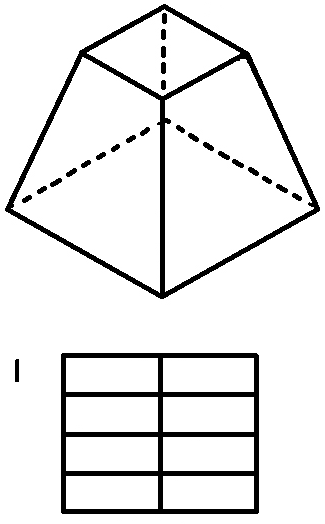 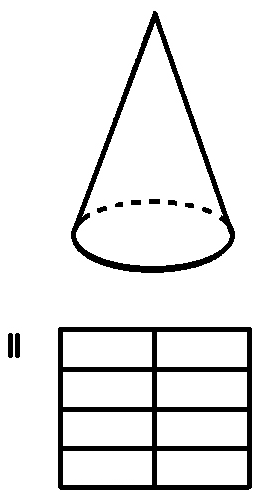 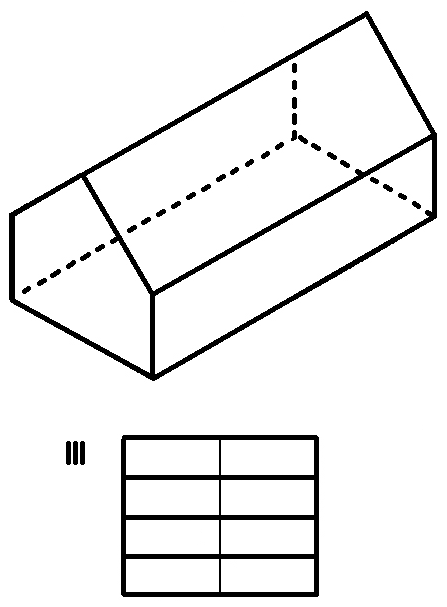 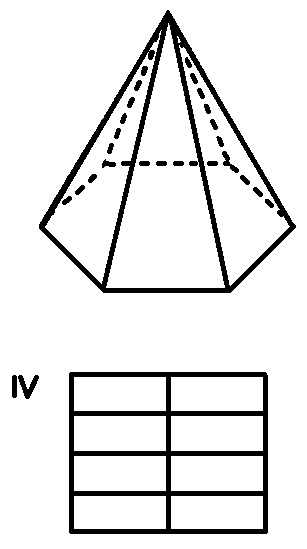 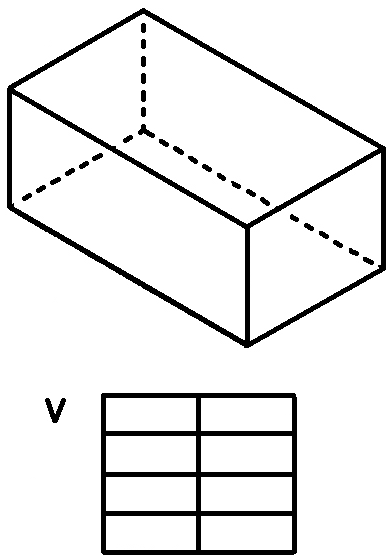 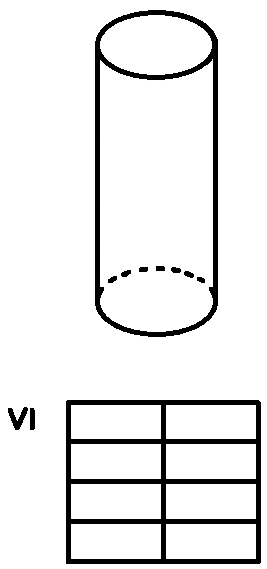 Rubric Technologie TussentoetsRubric Technologie TussentoetsRubric Technologie TussentoetsOVGDe juiste vlakken zijn aangegeven bij de figuren.Het juiste aantal van de verschillende vlakken is aangegeven bij de figuren.